Załącznik Nr 1do Zapytania Ofertowego …………………………………………(pieczątka firmowa Wykonawcy)	                              ………………………………..				                                                                (miejscowość, data)Adres e-mail …………………….….…Nr fax …………………………..……..Nr tel. ……………………………..…....Nr tel. komórkowego .……………….…OFERTA  CENOWAna realizację zadania pn.” Wykonanie remontu kanalizacji na części wspólnej nieruchomości przy ul. Głogowskiej 25”Koszt wykonania roboty budowlanej wynosić będzie:    a) netto ………………….. zł / słownie ………………………….…….………….….…… b) podatek VAT ………….zł / słownie ……………………………….……………...…… c) brutto …………………..zł / słownie ……………………………….…………….……. Oświadczam, że ceny brutto podane w niniejszym formularzu zawierają wszystkie koszty wykonania zamówienia jakie poniesie Zamawiający w przypadku wyboru niniejszej oferty.Oświadczam, że zapoznałem się z treścią Zapytania Ofertowego i wzorem Umowy i nie wnoszę do nich zastrzeżeń oraz przyjmuję warunki w nich zawarte.Wykonamy przedmiot zamówienia /usługę/ w pełnym zakresie objętym Zapytaniem Ofertowym wraz z Załącznikami oraz ewentualnymi zmianami zaistniałymi w trakcie postępowania, do którego nie wnosimy zastrzeżeń. W przypadku wyboru niniejszej oferty zobowiązujemy się do zawarcia Umowy na określonych w niej warunkach, w miejscu i terminie wyznaczonym przez Zamawiającego. Uważamy się za związanych niniejszą ofertą przez okres 30 dni od upływu terminu składania ofert.Oświadczam, że wypełniłem obowiązki informacyjne przewidziane w art. 13 lub art. 14 RODO1) wobec osób fizycznych, od których dane osobowe bezpośrednio lub pośrednio pozyskałem w celu ubiegania się o udzielenie zamówienia publicznego w niniejszym postępowaniu.*																                                                               …………………………………….………..            				          (data, podpis i pieczątka Wykonawcy)1) Rozporządzenie Parlamentu Europejskiego i Rady (UE) 2016/679 z dnia 27 kwietnia 2016 r. w sprawie ochrony osób fizycznych w związku z przetwarzaniem danych osobowych i w sprawie swobodnego przepływu takich danych oraz uchylenia dyrektywy 95/46/WE (ogólne rozporządzenie o ochronie danych) (Dz. Urz. UE L 119 z 04.05.2016, str. 1). * W przypadku, gdy wykonawca nie przekazuje danych osobowych innych niż bezpośrednio jego dotyczących lub zachodzi wyłączenie stosowania obowiązku informacyjnego, stosownie do art. 13 ust. 4 lub art. 14 ust. 5 RODO treści oświadczenia wykonawca nie składa (usunięcie treści oświadczenia np. przez jego wykreślenie).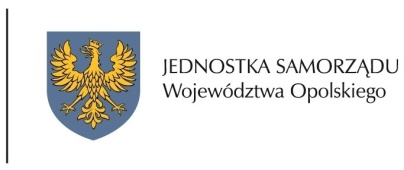 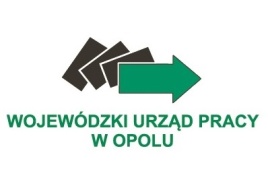 	                                                                        Załącznik do Oferty Cenowej………………………………Nazwa Wykonawcy ……………………………Dane adresowe OŚWIADCZENIEPrzystępując do postępowania o udzielenie zamówienia na wykonanie remontu kanalizacji na części wspólnej nieruchomości przy ul. Głogowskiej 25.oświadczamy, że nie zachodzą okoliczności wyłączające nas z ubiegania się                       o zamówienie, w szczególności:nie wszczęto wobec nas postępowania upadłościowego, ani nie ogłoszono mojej upadłości,nie zalegamy z opłacaniem podatków, opłat lub składek na ubezpieczenie społeczne,znajdujemy się w sytuacji ekonomicznej i finansowej zapewniającej niezakłóconą realizację zamówienia,nie jesteśmy powiązani z Zamawiającym osobowo lub kapitałowo, przy czym przez powiązania kapitałowe lub osobowe rozumie się wzajemne powiązania między Zamawiającym lub osobami upoważnionymi do zaciągania zobowiązań w imieniu Zamawiającego lub osobami wykonującymi w imieniu Zamawiającego czynności związane z przygotowaniem i przeprowadzeniem procedury wyboru Wykonawcy       a Wykonawcą.